МИНИСТЕРСТВО НАУКИ И ВЫСШЕГО ОБРАЗОВАНИЯ Российской федерациифедеральное государственное бюджетное образовательное учреждение  высшего образования КРАСНОЯРСКИЙ ГОСУДАРСТВЕННЫЙ ПЕДАГОГИЧЕСКИЙ УНИВЕРСИТЕТ им. В.П. АСТАФЬЕВАКафедра общего языкознанияРАБОЧАЯ ПРОГРАММА ДИСЦИПЛИНЫРусский язык и культура речиНаправление подготовки: 44.03.05 Педагогическое образование (с двумя профилями подготовки)направленность (профиль) образовательной программы Математика и информатикаКвалификация (степень) выпускникаБАКАЛАВРочная форма обученияКрасноярск, 2018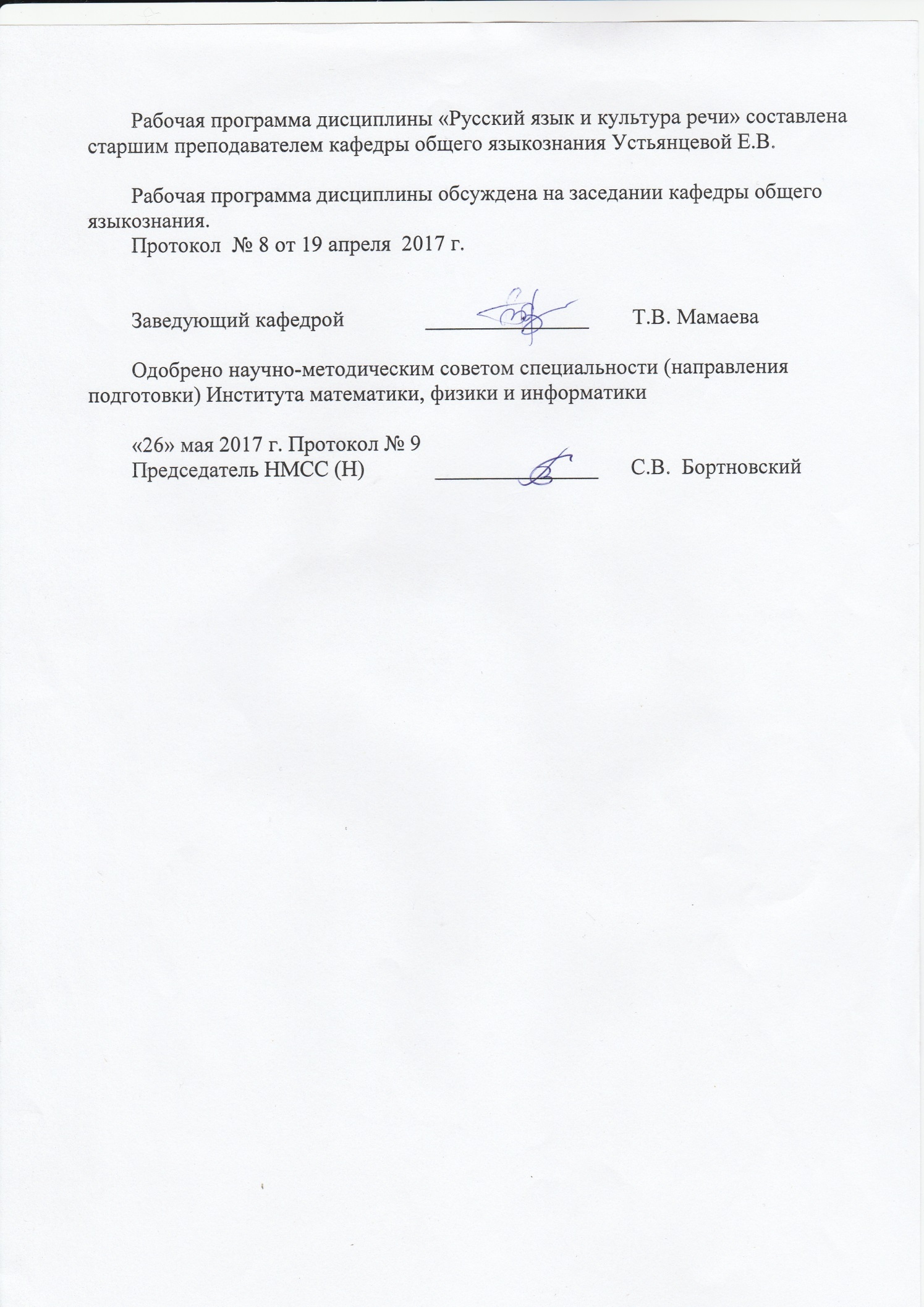 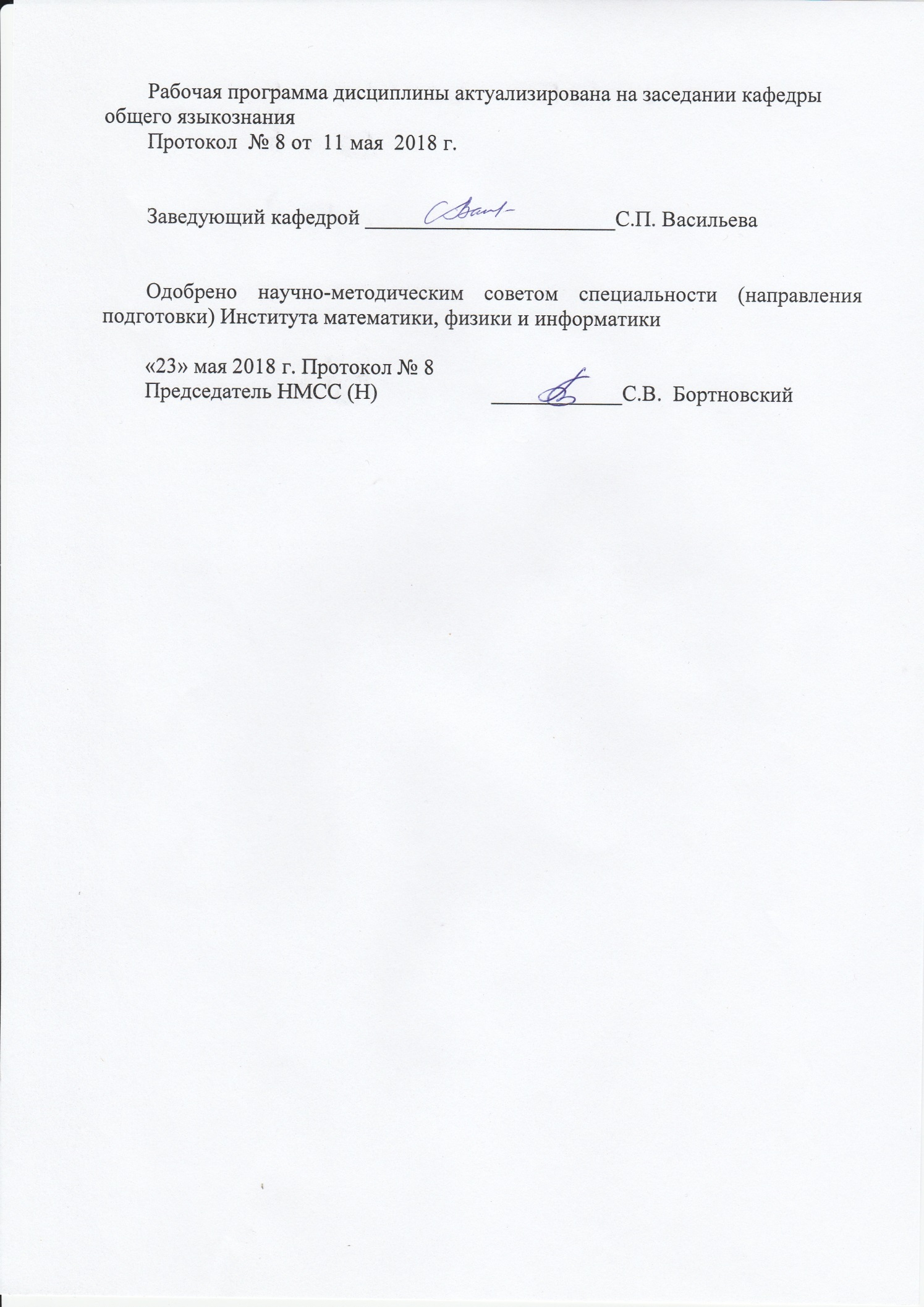 1. ПОЯСНИТЕЛЬНАЯ ЗАПИСКАМесто дисциплины в структуре образовательной программы Программа дисциплины разработана в соответствии с федеральным государственным образовательным стандартом высшего образования по направлению подготовки 44.03.05 Педагогическое образование (с двумя профилями подготовки) (уровень бакалавриата), утвержденным приказом Министерством образования и науки Российской федерации от 9 февраля 2016 г. № 91; Федеральным законом «Об образовании в РФ» от 29.12.2012 № 273-ФЗ; профессиональным стандартом «Педагог», утвержденным приказом Министерства труда и социальной защиты Российской Федерации от 18 октября 2013 г. № 544н.; нормативно-правовыми документами, регламентирующими образовательный процесс в КГПУ им. В.П. Астафьева  по направленности (профилю) образовательной программы Математика и информатика, очной формы обучения в Институте математики, физики и информатики КГПУ им. В.П. Астафьева с присвоением квалификации  бакалавр.Дисциплина относится к  базовой части учебного плана. Общая трудоемкость дисциплины - в З.Е., часах и неделяхОбщая трудоемкость дисциплины составляет 4 зачетные единицы, 144 часа. Дисциплина, согласно графику учебного процесса, реализуется на 1 курсе  в 1 и 2 семестрах. Форма контроля – зачет.Цель и задачи дисциплины «Русский язык и культура речи» Целью изучения дисциплины является развитие языковой и коммуникативной компетенций студентов, формирование у них готовности к эффективной коммуникации в различных сферах профессиональной деятельности, умение оценивать качество речи в обиходной и профессиональной сфере.Задачи:- показать роль русского языка в духовной культуре русского народа;- дать основные сведения о функциональных стилях современного русского литературного языка;- изучить нормативные, коммуникативные, этические аспекты устной и письменной речи;- дать основные понятия о риторике;- закрепить навыки  грамотной устной и письменной речи.Основные разделы содержанияРусский язык и культура речи как учебная дисциплина.Русский литературный язык и культура речи.Речевой этикет.Произносительные нормы.Нормы ударения.Лексические нормы.Морфологические нормы.Синтаксические нормы.Культура научной и профессиональной речи. Культура деловой речи. Публицистический стиль. СМИ и культура речи. Культура разговорной речи. Из истории ораторского искусства.Ораторское искусство в эпоху Возрождения. Из истории ораторского искусства в России. Искусство красноречия. Средства речевой выразительности. Из истории искусства спора. Культура речи учителя. Культура письменной речи.Правописание НЕ и НИ с различными частями речи.Правописание числительных, наречий, предлогов.Трудные случаи пунктуации в простом предложении.Трудные случаи пунктуации в сложном предложении.Контрольный диктант (или тестирование).Планируемые результаты обученияПроцесс изучения дисциплины направлен на формирование следующих компетенций:ОК-6 способность к самоорганизации и самообразованию;ОПК-5 владение основами профессиональной этики и речевой культуры.Контроль результатов освоения дисциплины. В ходе изучения дисциплины используются такие методы текущего контроля успеваемости как устный опрос, решение орфографических задач, составление текстов разных жанров, выполнение контрольных работ и тестовых заданий, устное сообщение, написание реферата. Форма итогового контроля – зачет.Оценочные средства результатов освоения дисциплины, критерии оценки выполнения заданий представлены в разделе «Фонды оценочных средств для проведения промежуточной аттестации»: составление тестовых заданий, устный опрос, выполнение контрольных работ, тестирование.Перечень образовательных технологий, используемых при освоении дисциплиныСовременное традиционное обучение. В процессе освоения дисциплины используются разнообразные виды деятельности обучающихся, организационные формы и методы обучения: мини-лекции и практические занятия, самостоятельная, индивидуальная и групповая формы организации учебной деятельности. Освоение дисциплины заканчивается зачетом.Организационно-методические документыТехнологическая карта обучения дисциплине «Русский язык и культура речи»для обучающихся образовательной программыНаправление подготовки: 44.03.05 Педагогическое образование (с двумя профилями подготовки), направленность (профиль) образовательной программы  Математика и информатикапо очной форме обучения 2.2. Содержание основных разделов и тем дисциплиныТема 1. Русский язык и культура речи как учебная дисциплина.Цель, задачи, содержание дисциплины, организация самостоятельной работы студента, форма контроля, проверочный диктант (входная работа).Тема 2. Русский литературный язык и культура речи.Формы существования национального языка. Русский язык в современном мире. Литературный язык – высшая форма существования национального языка. Диалекты. Просторечия и жаргоны. Табуированные формы русского языка. Законодательство в области языка. Что такое «государственный язык»?Тема 3. Культура речи как лингвистическая дисциплина. Основные качества речи.Языковая норма. Исторический характер нормы. Классификация норм современного русского литературного языка.Тема 4. Речевой этикет.Этикетные жанры (обращение, приветствие, прощание и т.д.) и формулы речевого этикета. Этикет в деловом стиле. Национальная специфика этикета. Значение речевого этикета в воспитании и социализации детей. Этикет в педагогической речи.Тема 5. Орфоэпические нормы.Орфоэпические нормы. История становления произносительных норм русского литературного языка. Старомосковское и петербургское произношение; их влияние на формирование орфоэпических норм. Произношение гласных и согласных звуков и их сочетаний. Основные тенденции в развитии орфоэпических норм.Тема 6. Акцентологические нормы.Нормы ударения в различных частях речи. Особенности ударения в русском языке. История становления норм ударения. Причины изменения и колебания ударения. Основные тенденции в развитии акцентологических норм. Особенности ударения в различных частях речи.Тема 7. Лексические нормы.Смысловая точность речи. Выбор слова. Речевые ошибки, вызванные неправильным выбором слова. Лексическая сочетаемость. Нарушение лексической сочетаемости как речевая ошибка. Речевая недостаточность и избыточность. Плеоназм и тавтология. Требования к употреблению омонимов, синонимов, антонимов. Речевые ошибки, связанные с их неправильным использованием в речи. Паронимы и их использование в речи. Неразличение паронимов как речевая ошибка. Правильное и неправильное использование фразеологизмов. Стилистическая окраска слов. Канцеляризмы и речевые штампы.Тема 8. Морфологические нормы.Исторические изменения грамматических форм. Функциональные особенности выбора вариантов. Колебания в роде имен существительных. Род несклоняемых существительных, аббревиатур. Варианты окончаний именительного падежа множественного числа существительных мужского рода. Варианты окончаний родительного падежа множественного числа имен существительных. Особенности склонения фамилий.Тема 9. Синтаксические нормы.Согласование сказуемого с подлежащим, выраженным количественно-именным сочетанием. Согласование приложений – географических названий. Управление падежными формами имен существительных при предлогах. Нанизывание падежей как речевая ошибка.  Нормы употребления причастных и деепричастных оборотов.  Особенности употребления сложных предложений.Тема 10. Культура научной и профессиональной речи.Научный стиль. Из истории формирования языка русской науки. Стилевые и жанровые особенности научного стиля. Функционально-стилевая классификация научного стиля речи. Норма в терминологии. Основные требования, которым должен соответствовать термин. Требования к языковому оформлению реферата. Аннотация, рецензия. Основные правила оформления цитат. Справочно-библиографический аппарат научного произведения. Требования к оформлению списка литературы и ссылок.Тема 11. Культура деловой речи.Официально-деловой стиль. Общая характеристика официально-делового стиля. Текстовые нормы делового стиля. Языковые нормы: составление текста документа. Динамика нормы официально-деловой речи. Устная деловая речь: деловой телефонный разговор.Тема 12. Публицистический стиль. СМИ и культура речи.Общая характеристика средств массовой информации. Информационное поле и информационная норма в СМИ. Типы недостоверной информации. Приемы маскировки лжи. Соотношение объективного и субъективного в СМИ. Факторы, определяющие оценку в СМИ. Средства речевой выразительности в СМИ.Тема 13. Культура разговорной речи.Понятие разговорной речи и ее важнейшие экстралингвистические признаки.  Языковые особенности разговорной речи (фонетические, лексические морфологические, синтаксические.  Условия успешного общения. Причины коммуникативных неудач. Коммуникативные цели, речевые стратегии, тактики и приемы.Тема 14. Из истории ораторского искусства.Причины появления и развития ораторского искусства. Риторика Древней Греции. Ораторское искусство и политика. Риторика Древнего Рима.Тема 15. Ораторское искусство в средние века.Особенности развития ораторского искусства в западноевропейских странах в средние века, в эпоху Возрождения.Тема 16. Развитие ораторского искусства в России.Первые русские риторики. Риторика М.В. Ломоносова, М.М. Сперанского, И.С. Рижского. Русская риторика XIX века, русская риторика XX века.Тема 17. Искусство красноречия.Роды и виды ораторской речи. Как готовиться к публичному выступлению. Структура ораторской речи. О манере публичного выступления. Способы воздействия на слушателя.Тема 18. Культура спора.Основы полемического мастерства. Из истории искусства спора. Споры в Древней Греции. Споры в современном обществе. Классификации споров. Культура спора. Основные правила полемиста. Соблюдение  формально-логических законов (закона тождества, закона противоречия, закона исключенного третьего, закона достаточного основания). Доказательство как логическая операция.  Полемические приемы в споре. Искусство отвечать на вопросы.Тема 19. Средства речевой выразительности.Стилистические фигуры. Тропы.Тема 20. Культура письменной речи. Трудные случаи орфографии.Правописание О и Ё после шипящих. Правописание –Н- и –НН- в различных частях речи.Тема 21. Правописание НЕ и НИ с различными частями речи.Слитное и раздельное правописание НЕ с различными частями речи. Правописание частицы НИ.Тема 22. Правописание числительных, наречий, предлогов.Тема 23. Трудные случаи пунктуации в простом предложении.Пунктуация при однородных членах предложения. Обособленные и необособленные определения, приложения. Обособленные обстоятельства. Особенности выделения обращений, вводных слов и предложений.Тема 24. Трудные случаи пунктуации в сложном предложении.Пунктуация в сложносочиненном, сложноподчиненном, бессоюзном предложении и в предложениях с разными типами связи.Тема 25. Контрольный диктант (или тестирование).2.3. Методические рекомендации по освоению дисциплины «Русский язык и культура речи» для обучающихся образовательной программыНаправление подготовки 44.03.05 Педагогическое образование (с двумя профилями подготовки) направленность (профиль) образовательной программы Математика и информатикапо очной форме обученияРабота с теоретическим материаломПри изучении данного курса следует обратить внимание на то, что язык является системным явлением с различными уровнями организации (фонетическим, морфемным, лексическим, морфологическим, синтаксическим). Знание элементов этой сложной структуры – обязательное условие формирования языковой личности и её реализации в обществе.Кроме того, язык – явление живое и развивающееся, испытывающее воздействие социальных изменений, происходящих в обществе, в стране. Анализируйте тексты газетных статей, выступления политических лидеров и хозяйственных руководителей разного ранга, прислушивайтесь к речи окружающих вас людей на улице, в общественных местах, внимательно слушайте выступления ваших товарищей на семинарах – это поможет вам сформировать собственное представление о тенденциях развития современного русского языка, об уровне речевой культуры в обществе и таким образом успешно овладеть содержанием курса, в том числе справиться с письменным заданием к первому семинару.Важнейшей задачей курса является формирование коммуникативной культуры личности. Коммуникативная культура – это основа общей культуры личности, её составляющими являются знание и применение норм общения, речевого этикета и языковая / речевая грамотность.Учение о культуре речи тесно связано с риторикой. При изучении курса по культуре речи полезно обращаться к пособиям по риторике. Это поможет вам подготовить выступление на избранную тему. Тему следует выбрать заранее, чтобы успеть обдумать её всесторонне, а также подобрать и изучить необходимую для построения выступления литературу.Основными элементами обучения являются теоретические знания, практика выступлений на семинарах, выполнение письменных заданий. Обращайтесь к предложенным учебникам и учебным пособиям, а также к дополнительной литературе.При выполнении заданий, связанных с нормами современного русского языка, обращайтесь к словарям.Подготовьтесь к зачету по предложенным вопросам. Познакомьтесь также с типами заданий, которые содержатся в контрольном тесте.В ходе подготовки к практическим занятиям необходимо ознакомиться с содержанием конспекта лекций, разделами учебников и учебных пособий, изучить основную литературу, ознакомиться с дополнительной литературой, новыми публикациями в периодических изданиях.На полях конспектов лекций делать пометки, дополняющие материал лекции, вносить добавления из литературы, рекомендованной преподавателем.Каждый студент должен быть готовым к выступлению по всем поставленным в плане вопросам, проявлять максимальную активность при их рассмотрении. Выступление должно строиться свободно, убедительно.Студент может обращаться к записям конспекта и лекций, непосредственно к первоисточникам, использовать знание художественной литературы и искусства, факты и наблюдения современной жизни и т. д.Необходимо активно участвовать в дискуссии по обсуждаемым проблемам.Успешное освоение данной дисциплины возможно при своевременной и систематической подготовке к семинарским занятиям, промежуточному тестированию. Готовясь к семинарским занятиям, знакомьтесь сначала с учебной литературой по теме, а потом обязательно используйте научную литературу. Качественная подготовка к семинарскому занятию по одному источнику (тем более без указания автора!) не приветствуется.КОМПОНЕНТЫ МОНИТОРИНГА УЧЕБНЫХ ДОСТИЖЕНИЙ СТУДЕНТОВТехнологическая карта рейтинга дисциплины«Русский язык и культура речи»Соответствие рейтинговых баллов и академической оценки:110 баллов – допуск к зачету120–144 – зачтено145–172 – зачтено173–200 – зачтено3.2. Фонд оценочных средств (контрольно-измерительные материалы)МИНИСТЕРСТВО НАУКИ И ВЫСШЕГО ОБРАЗОВАНИЯ РФфедеральное государственное бюджетное образовательное учреждениевысшего образованияКрасноярский государственный педагогический университетим. В.П. АстафьеваФилологический факультетКафедра-разработчик общего языкознанияФОНД ОЦЕНОЧНЫХ СРЕДСТВдля проведения текущего контроля и промежуточной аттестации обучающихся  по дисциплине  «Русский язык и культура речи»Направление подготовки:  44.03.05 Педагогическое образование(с двумя профилями подготовки)Направленность (профиль) образовательной программы Математика и информатикаКвалификация:  бакалаврочная форма обученияСоставитель:  Устьянцева Е.В.ЭКСПЕРТНОЕ ЗАКЛЮЧЕНИЕ НА ФОНД ОЦЕНОЧНЫХ СРЕДСТВПредставленный фонд оценочных средств для текущей и промежуточной аттестации соответствует требованиям ФГОС ВО и профессиональным стандартам Педагог (профессиональная деятельность в сфере дошкольного, начального общего, основного общего, среднего общего образования) (воспитатель, учитель), утвержденным приказом Минтруда России от 18.10.2013 N 544н. Предлагаемые формы и средства аттестации адекватны целям и задачам реализации основной профессиональной образовательной программы по направлению подготовки 44.03.05 Педагогическое образование (с двумя профилями подготовки), направленность (профиль) образовательной программы Математика и информатика.Оценочные средства и критерии оценивания представлены в полном объеме. Формы оценочных средств, включенных в представленный фонд, отвечают основным принципам формирования ФОС, установленных в Положении о формировании фонда оценочных средств для текущего контроля успеваемости, промежуточной и итоговой (государственной итоговой) аттестации обучающихся по образовательным программам высшего образования – программам бакалавриата, программам специалитета, программам магистратуры, программам подготовки научно-педагогических кадров в аспирантуре – в федеральном государственном бюджетном образовательном учреждении высшего образования «Красноярский государственный педагогический университет им. В.П. Астафьева» утвержденном приказом ректора № 297 (п) от 28.04.2018. Разработанный и представленный для экспертизы фонд оценочных средств рекомендуется к использованию в процессе подготовки по указанной программе. 1. Назначение фонда оценочных средств 1.1. Целью создания ФОС дисциплины «Русский язык и культура речи» является установление соответствия учебных достижений запланированным результатам обучения и требованиям основной профессиональной образовательной программы, рабочей программы  дисциплины.1.2. ФОС дисциплины  «Русский язык и культура речи» решает задачи:– контроль и управление процессом приобретения  студентами необходимых знаний, умений, навыков и уровня сформированности компетенций, определенных в ФГОС ВО по соответствующему направлению подготовки;– контроль (с помощью набора оценочных средств) и управление (с помощью элементов обратной связи) достижением целей реализации ОПОП, определенных в виде набора общепрофессиональных и профессиональных компетенций выпускников;– обеспечение соответствия результатов обучения задачам будущей профессиональной деятельности через совершенствование традиционных методов обучения в образовательный процесс Университета.1.3. ФОС разработан на основании нормативных документов:- федерального государственного образовательного стандарта высшего образования по направлению подготовки  44.03.05 Педагогическое образование, направленность (профиль) образовательной программы Математика и информатика, утвержденным приказом Министерством образования и науки Российской федерации от 7 августа . № 940;- образовательной программы Математика и информатика, очной формы обучения высшего образования по направлению подготовки  44.03.05 Педагогическое образование (с двумя профилями обучения);- положения о формировании фонда оценочных средств для текущего контроля успеваемости, промежуточной и итоговой (государственной итоговой) аттестации обучающихся по образовательным программам высшего образования – программам бакалавриата, программам специалитета, программам магистратуры, программам подготовки научно-педагогических кадров в аспирантуре – в федеральном государственном бюджетном образовательном учреждении высшего образования «Красноярский государственный педагогический университет им. В.П. Астафьева» утвержденного приказом ректора № 297 (п) от 28.04.2018.2. Перечень компетенций подлежащих формированию в рамках дисциплины 2.1. Перечень компетенций, формируемых в процессе изучения дисциплины: ОК-6 способность к самоорганизации и самообразованию;ОПК-5 владение основами профессиональной этики и речевой культуры.2.2. Оценочные средства3. Фонд оценочных средств для промежуточной аттестации 3.1. Фонды оценочных средств включают: зачет.3.2. Оценочные средства 3.2.1. Оценочное средство зачет.Критерии оценивания по оценочному средству 10 – зачет.*Менее 60 баллов – компетенция не сформирована4. Фонд оценочных средств для текущего контроля 4.1. Фонды оценочных средств включают: устная работа на практических занятиях, групповая работа (создание презентаций по словарям говоров), письменная аудиторная работа, анализ текстов, тестирование.4.2 Критерии оценивания см. в технологической карте рейтинга рабочей программы дисциплины4.2.1. Критерии оценивания по оценочному средству 1 – работа над ошибками входного контрольного диктанта.4.2.2. Критерии оценивания по оценочному средству 2 – устная работа на практических занятиях.4.2.3. Критерии оценивания по оценочному средству 3 – подготовка конспектов к занятиям.4.2.4. Критерии оценивания по оценочному средству 4 – выступление с докладом.4.2.5. Критерии оценивания по оценочному средству 5 – Подготовка презентации к докладу4.2.6. Критерии оценивания по оценочному средству 6 – тестирование.4.2.7. Критерии оценивания по оценочному средству 7 – дополнение конспекта лекций.4.2.8. Критерии оценивания по оценочному средству 8 – подготовка аннотации к статье.4.2.9. Критерии оценивания по оценочному средству 9 – подготовка рецензии на статью.5. Оценочные средства (контрольно-измерительные материалы)Типовые вопросы и задания к письменной работе (тесту).ТЕСТ № 1                  (контрольный)Задание 1. Выпишите номера слов, в которых ударение падает на второй слог     1) каучук, 2) планер, 3) квартал, 4) каталог, 5) коклюш, 6) диспансер, 7) договор, 8) баловаться, 9) эксперт, 10) газопроводЗадание 2. Запишите по порядку номера слов, в которых согласный перед Э произносится твердо1) детектор, 2) депрессия, 3) декада, 4) дельта, 5)  депеша, 6) темп, 7) тезис, 8) терминатор, 9) шинель, 10) фанераЗадание 3. Укажите номера слов, в которых сочетание чн произносится как шнгорчичник, 2) сливочный, 3) молочница, 4) скворечник, 5) справочник, 6) скучно, 7) прачечная, 8) пустячный, 9) стрелочник, 10) порядочныйЗадание 4. Последовательно запишите номера слов, в которых под ударением произносится звук Оакушер, 2) афера, 3) безнадежный, 4) гренадер, 5) желчь, 6) никчемный, 7) маневры, 8) планер 9) опека, 10) шлемЗадание 5. Напишите по порядку цифры, соответствующие типу лексической ошибки в приведенных предложениях1 – тавтология                                 4  -  анахронизм,2 -  плеоназм,                                   5  -  лексическая несочетаемость, 3  -  неразличение паронимов        6  -  разрушение фразеологизма1. Партизаны делали значительные потери фашистам.  2. Болотистый ил является хорошим удобрением. 3. После гибели Ленского Ольга женилась на гусаре. 4. Книга – источник познания. 5. В Древнем Риме недовольные законами плебеи устраивали митинги. 6. Истец доказывает свою правоту бездоказательными доказательствами. 7. Для животноводов главным гвоздем программы является выведение ценных пород скота. 8. Он это предчувствовал заранее. 9. Со всех своих длинных ног она кинулась бежать. 10. Командировочных поселили в гостиную комнату при сельсовете.Задание 6. Выпишите номера словосочетаний, в которых имена существительные имеют окончание –ОМ1) За городом Саратов…м, 2) с писателем Бондарев…м, 3) с поэтом Байрон…м, 4) под селом Емельянов…м, 5) над городом Кишинев…м, 6) перед Иваном Сусанин…м, 7) за селом Колгуев…м, 8) с поэтом Никитин…м, 9) перед городом Ростов…м, 10) с князем Ростов…м.Задание 7. Выпишите номера имен существительных, которые в род. пад. множ. числа имеют окончание -ов 1) Казахи, 2) молдаване, 3) киргизы, 4) армяне, 5) хакасы, 6) туркмены, 7) башкиры, 8) татары, 9) буряты, 10) узбекиЗадание 8. Выпишите номера предложений с синтаксическими ошибкамиКнига не только имеет познавательную ценность, но и большое воспитательное значение. 2) Паренек поинтересовался у нас, как долго мы будем заняты. 3) Получив признание широких читательских масс, книгу переиздали. 4) Я быстро одел папаху и пальто и вышел . 5) Популярность этой певицы растет с каждым днем. 6) Гости были удивлены яркости карнавала. 7) Сократ сказал, что «я знаю, что ничего не знаю». 8) Она молода, умна и красивая. 9) Нельзя всех стричь под одну гребенку. 10) Спрыгнув с трамвая, у него выпал портфель. ТЕСТ № 2         (контрольный)Задание 1. Выпишите номера слов, в которых ударение падает на первый слог1) древко, 2) сироты, 3) позвонишь,4) цемент, 5) искра, 6) таможня, 7) партер, 8) асбест, 9) торты, 10) хвояЗадание 2. Запишите номера слов, в которых согласный перед Э произносится твердо1) Антенна, 2) бизнес, 3) интервью,4) музей, 5) патент, 6) лорнет, 7) лотерея, 8) реквием, 9) пионер, 10) тенорЗадание 3. Укажите номера слов, в которых сочетание чн произносится как шн1)Конечно, 2) алчный, 3) встречный, 4) сердечный, 5) справочный, 6) нарочно,7) Кузьминична, 8) дачник, 9) игрушечный, 10) яблочныйЗадание 4. Последовательно запишите номера слов, в которых под ударением произносится звук О1) Афера, 2) белесый, 3) бесхребетный, 4) желчный, 5) маневры, 6) гренадер, 7) блеклый, 8) иноплеменный, 9) щелка, 10) яремЗадание 5. Напишите по порядку цифры, соответствующие типу лексической ошибки в приведенных предложениях1 – тавтология                                 4  -  анахронизм,2 -  плеоназм,                                   5  -  лексическая несочетаемость, 3  -  неразличение паронимов        6  -  разрушение фразеологизма1) Чтобы чаще бывать в театре, я купил абонент. 2) Жилин обрадовался, что опять может сделать побег. 3) Что вы перебираете из пустого в порожнее? 4) Лиза была домработницей в доме Фамусова. 5) У него в квартире целая библиотека   книг. 6) У девушки были влажные, чувствительные губы. 7) По пути в Белогорскую крепость Гринев попал в несчастье. 8) С утра на дворе проливной ливень. 9) Большое значение играет ранняя диагностика. 10) Соседний кот важно прошел на кухню. Задание 6.    Выпишите по порядку номера фамилий, которые не склоняются1) Беккер Борис, 2) Черных Иван, 3) Коваленко Ольга, 4) Вагнер Елена, 5) Соловейчик Игорь, 6) Микоян Сергей, 7) Хитрово Елизавета, 8) Боярка Федор, 9) Друзь Олег, 10) Курочка ИнгаЗадание 7.   Выпишите номера имен существительных женского рода1)  Лебедь, 2) мозоль, 3) тюль, 4) рояль, 5) рельс, 6) шимпанзе, 7) кенгуру, 8) какаду, 9) цеце, 10) тольЗадание 8. Выпишите номера предложений с синтаксическими ошибками1) Дипломная работа студента показывает о его умении анализировать и обобщать материал. 2) Сегодня погода благоприятствовала хорошему отдыху на свежем воздухе. 3) На конференции состоялся обмен мнений. 4) На свободу русского народа пытались посягнуть множество опасных врагов. 5) Команда «Динамо» значительно обновила состав игроков. 6) Я люблю игру на скрипке и петь. 7) Никто из пришедших не поздоровался с ней. 8) Дополнительный материал я не только брал из учебника, но и газет и журналов. 9) Закрыв книгу, у вас в памяти надолго остаются ее герои. 10) Еще и сейчас, перечитывая это место в романе, я плачу.Темы докладовЭтика речевого общения и этикетные формулы речи.Из истории ораторского искусства. Софисты и риторика.Риторика Древней Греции.Риторика Древнего Рима.«Риторика» М.В.Ломоносова и его учение о трех стилях.Выдающиеся ораторы прошлого. (Демосфен, Цицерон, Мирабо, Дантон,  А.Ф.Кони, А.В.Луначарский  и  др.).Роды и виды ораторской речи.Структура ораторской речи.Как готовиться к публичным выступлениям.О манере публичного выступления, интонации, жестах и мимике.О способах воздействия на слушателя.Из истории искусства спора. Древняя Греция.Полемические приемы.Вопросы и ответы в споре.Уловки в споре.Стилевые и жанровые особенности научного стиля.Требования к содержанию и форме научной работы (реферата, статьи, рецензии и др.)Особенности официально-делового стиля.Текстовые нормы делового стиля.Слагаемые эффективности делового общения.Особенности публицистического стиля.Основные признаки литературного языка.История изучения и развития русского ударения.Нормы ударения у глаголов.Нормы ударения у прилагательных.Формирование произносительных норм. Московское и петербургское произношение.Современные нормы произношения согласных звуков и их сочетаний.Основные тенденции в развитии норм произношения и ударения.Нормы словоупотребления. Классификация лексических ошибок.Определение грамматической категории рода у имен существительных.Синтаксические нормы. Управление.Нормы согласования подлежащего и сказуемого.Нормы употребления причастных и деепричастных оборотов.Стилистическое использование фразеологических средств языка.Стилистические фигуры как средства речевой выразительности.Тропы как изобразительно-выразительные средства языка.Стилистическое использование средств экспрессивной речи.Речевые грамматические ошибки.ВОПРОСЫ К ЗАЧЕТУ ПО ДИСЦИПЛИНЕ«РУССКИЙ ЯЗЫК И КУЛТЬТУРА РЕЧИ»1. Литературный язык – основа национального РЯ. История формирования русского литературного языка.2. Состав национального русского языка.3. Нормативность как основной признак литературного языка. Особенности нормы, ее основные источники.4. Разговорная речь; ее особенности, условия функционирования.5. Невербальные средства общения.6. Культура речи как лингвистическая дисциплина.7. Истоки культуры речи. Античная риторика.8. Коммуникативные качества речи.9. Нормы произношения гласных и согласных звуков.10.Особенности русского словесного ударения.11.Нормы ударения в различных частях речи.12.Лексические нормы.13.Классификация лексических ошибок.14. Морфологические нормы русского литературного языка. Наиболее распространенные морфологические ошибки.15.Определение грамматической категории рода у имен существительных.16.Синтаксические нормы. Типы синтаксических ошибок.17. Функциональные стили современного русского литературного языка, их современная классификация.18. Научный стиль. Специфика использования языковых средств в научной речи.19. Основные требования к языковому оформлению реферата, курсовой работы, научной статьи.20. Официально-деловой стиль; сфера его функционирования, жанры.21. Основные требования к языковому оформлению деловых бумаг (заявления, доверенности, расписки и др.).22. Слагаемые эффективности делового общения.23. Публицистический стиль. Жанровая дифференциация и отбор языковых средств.24. Особенности устной публичной речи. Словесное оформление публичного выступления.25. Подготовка к публичному выступлению: выбор темы, цель речи, поиск материала, структура речи.26. Выдающиеся ораторы прошлого; наиболее яркие особенности их красноречия.27. Условия успешного общения. Причины коммуникативных неудач.28. Стилистические нормы русского литературного языка.29. Стилистическое использование фразеологических средств языка.30. Понятие речевого этикета. Основные речевые формулы.31. Культура речи в СМИ.32. Язык рекламы.33. Манипуляция в СМИ, манипулятивные приемы. Анализ результатов обучения и перечень корректирующих мероприятий по учебной дисциплинеЛист внесения измененийДополнения и изменения в рабочей программе дисциплины на 2019/2020 учебный годВ рабочую программу дисциплины вносятся следующие изменения: Список литературы обновлен учебными и учебно-методическими изданиями, электронными образовательными ресурсами. Обновлен перечень современных профессиональных баз данных и информационных справочных систем.Обновлен перечень лицензионного программного обеспечения.Рабочая программа пересмотрена и одобрена на заседании кафедры общего языкознания «27» февраля 2019г., протокол № __7__Заведующий кафедрой  общего языкознания               С.П. Васильева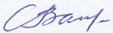 Одобрено НМСС (Н) Института математики, физики и информатики«16» мая 2019 г. Протокол № 8Председатель НМСС (Н)                                        С.В.  Бортновский 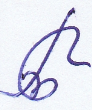 Лист внесения изменений Дополнения и изменения рабочей программы в рабочей программе дисциплины на 2019/2020учебный год.В рабочую программу дисциплины вносятся следующие изменения:1. На титульном листе РПД и ФОС изменено название ведомственной принадлежности «Министерство науки и высшего образования» на основании приказа «о внесении изменений в сведения о КГПУ им. В.П. Астафьева» от 15.07.2018 № 457 (п).УЧЕБНЫЕ РЕСУРСЫКАРТА ЛИТЕРАТУРНОГО ОБЕСПЕЧЕНИЯ ДИСЦИПЛИНЫ «РУССКИЙ ЯЗЫК И КУЛЬТУРА РЕЧИ»для обучающихся образовательной программыНаправление подготовки 44.03.05 Педагогическое образование (с двумя профилями обучения), направленность (профиль) образовательной программы Математика и информатикапо очной форме обученияСогласовано:заместитель директора библиотеки        /  Шулипина С.В.   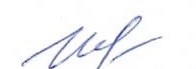 		                (должность структурного подразделения)                    (подпись)                (Фамилия И.О.)                    4.УЧЕБНЫЕ РЕСУРСЫ4.2. КАРТА ЛИТЕРАТУРНОГО ОБЕСПЕЧЕНИЯ ДИСЦИПЛИНЫ«РУССКИЙ ЯЗЫК И КУЛЬТУРА РЕЧИ»для обучающихся образовательной программыНаправление подготовки 44.03.05 Педагогическое образование (с двумя профилями обучения),направленность (профиль) образовательной программы Математика и информатикапо очной форме обученияЗадачи освоения дисциплиныПланируемые результаты обучения по дисциплине Код результата обучения - показать роль русского языка в духовной культуре русского народа;- дать основные сведения о функциональных стилях современного русского литературного языка;- изучить нормативные, коммуникативные, этические аспекты устной и письменной речи;- дать основные понятия о риторике;- закрепить навыки  грамотной устной и письменной речи.Знать:- теоретические основы	русского языка	 и культуры речи;- нормы русского литературного произношения, словоупотребления, грамматики.- разных жанров и редактировать их;- анализировать устные	и письменные речевые произведения, выделять, исправлять, объяснять и квалифицировать речевые ошибки.ОК-6, ОПК-5- показать роль русского языка в духовной культуре русского народа;- дать основные сведения о функциональных стилях современного русского литературного языка;- изучить нормативные, коммуникативные, этические аспекты устной и письменной речи;- дать основные понятия о риторике;- закрепить навыки  грамотной устной и письменной речи.Уметь:- анализировать лингвистические явления различного типа;- варьировать выбор языковых средств в соответствии		с ситуацией общения;- использовать законы, правила и приемы эффективного общения;- гармонично сочетать технику вербального и невербального общения;- прогнозировать последствия своей речи с учетом особенностей жанра речи, ситуации и адресата;- использовать различные	 словари для решения конкретных коммуникативных и познавательных задач;- осуществлять метаязыковые операции в соответствии сКоммуникативными задачами;- строить монологическое высказывание, владение основными	правилами построения выступления, лекции, доклада;- практически реализовать  правила диалогического общения, использовать их в процессе ведения беседы, спора, дискуссии; соблюдать	нормы письменной речи, строить письменные тексты.ОК-6, ОПК-5- показать роль русского языка в духовной культуре русского народа;- дать основные сведения о функциональных стилях современного русского литературного языка;- изучить нормативные, коммуникативные, этические аспекты устной и письменной речи;- дать основные понятия о риторике;- закрепить навыки  грамотной устной и письменной речи.Владеть:- навыками использования словарей и справочников;- навыками выбора языковых средств разных уровней в соответствии с жанрами речи;- навыками	 критического отношения к своей речи и к речи окружающих.ОК-6, ОПК-5Наименования разделов и темВсего часовАудиторных часовАудиторных часовАудиторных часовВне-аудиторных часовСодержание внеаудиторной работыФормы контроляНаименования разделов и темВсего часовВсегоЛекцийПрактическихВне-аудиторных часовСодержание внеаудиторной работыФормы контроля1. Русский язык и культура речи как учебная дисциплина.5223Изучение литературы по теме. Составление конспекта/ реферата.Тезисный план. Устное собеседование.2. Русский литературный язык и культура речи. 5223Изучение литературы по теме. Составление конспекта/ реферата.Устное собеседование.3. Культура речи как лингвистическая дисциплина. Основные качества речи.6224Изучение литературы по теме. Составление конспекта/ реферата.Устное собеседование.4. Речевой этикет. 6224Изучение литературы по теме. Составление конспекта/ реферата.Коллоквиум.5. Орфоэпические нормы.6224Изучение литературы по теме. Составление конспекта/ реферата. Практическая работа.Устное собеседование. Практическая письменная работа.6. Акцентологические нормы.6224Изучение литературы по теме. Составление конспекта/ реферата.Устное собеседование. Практическая письменная работа.7. Лексические нормы.6224Изучение литературы по теме. Составление конспекта/ реферата. Практическая работа.Устное собеседование. Практическая письменная работа.8. Морфологические нормы.6224Изучение литературы по теме. Составление конспекта/ реферата. Практическая работа.Устное собеседование. Практическая письменная работа.9. Синтаксические нормы.6224Изучение литературы по теме. Составление конспекта/ реферата. Практическая работа.Устное собеседование. Практическая письменная работа.10. Культура научной и профессиональной речи.6224Изучение литературы по теме. Составление конспекта/ реферата.Устное собеседование.11. Культура деловой речи.6224Изучение литературы по теме. Составление конспекта/ реферата.Коллоквиум.12. Публицистический стиль. СМИ и культура речи. 5223Изучение литературы по теме. Составление конспекта/ реферата.Устное собеседование.13. Культура разговорной речи.6224Изучение литературы по теме. Составление конспекта/ реферата.Устное собеседование. Практическая письменная работа.14. Из истории ораторского искусства.5223Изучение литературы по теме. Составление конспекта/ реферата.Устное собеседование. Защита рефератов.15. Ораторское искусство в средние века.6224Изучение литературы по теме. Составление конспекта/ реферата.Устное собеседование. Защита рефератов.16. Развитие ораторского искусства в России.6224Изучение литературы по теме. Составление конспекта/ реферата.Устное собеседование. Защита рефератов.17. Искусство красноречия.6224Изучение литературы по теме. Составление конспекта/ реферата. Практическая работа.Устное собеседование. Защита рефератов.18. Культура спора.6224Изучение литературы по теме. Составление конспекта/ реферата.Устное собеседование. Защита рефератов.19. Средства речевой выразительности.6224Изучение литературы по теме. Составление конспекта/ реферата. Практическая работа.Устное собеседование. Защита рефератов.20. Культура письменной речи. Трудные случаи орфографии.6224Изучение литературы по теме. Составление конспекта/ реферата.Устное собеседование. Защита рефератов.21. Правописание НЕ и НИ с различными частями речи.6224Изучение литературы по теме. Составление конспекта/ реферата. Практическая работа.Устное собеседование. Практическая письменная работа.22. Правописание числительных, наречий, предлогов.6224Изучение литературы по теме. Составление конспекта/ реферата. Практическая работа.Устное собеседование. Практическая письменная работа.23. Трудные случаи пунктуации в простом предложении.6224Изучение литературы по теме. Составление конспекта/ реферата. Практическая работа.Устное собеседование. Практическая письменная работа.24. Трудные случаи пунктуации в сложном предложении.6224Изучение литературы по теме. Составление конспекта/ реферата. Практическая работа.Устное собеседование. Практическая письменная работа.25. Контрольный диктант (или тестирование).4222Подготовка по материалам изученных тем.Практическая письменная работа.Итого14450222894Наименование дисциплины Направление подготовки и уровень образования.Название программы/направленности (профиля) образовательной программыНаправление подготовки и уровень образования.Название программы/направленности (профиля) образовательной программыКоличество зачетных единицРусский язык и культура речи45.03.05 Педагогическое образование/Бакалавриатнаправленность (профиль) образовательной программы Математика и информатика45.03.05 Педагогическое образование/Бакалавриатнаправленность (профиль) образовательной программы Математика и информатика4Смежные дисциплины по учебному плануСмежные дисциплины по учебному плануСмежные дисциплины по учебному плануСмежные дисциплины по учебному плануПредшествующие: -Предшествующие: -Предшествующие: -Предшествующие: -Последующие: культурология, социология, философия.Последующие: культурология, социология, философия.Последующие: культурология, социология, философия.Последующие: культурология, социология, философия.БАЗОВЫЙ РАЗДЕЛ 1БАЗОВЫЙ РАЗДЕЛ 1БАЗОВЫЙ РАЗДЕЛ 1БАЗОВЫЙ РАЗДЕЛ 1Форма работыКоличество баллов 100 %Количество баллов 100 %Форма работыminmaxТекущая работаРабота над ошибками входного контрольного диктанта1015Устная работа на практических занятиях3×5 занятий = 153×8 занятий = 24Подготовка конспектов к занятиям.2×4 занятия = 82×8 занятий = 16Выступление с докладом.610Подготовка презентации к докладу.35Тестирование1830ИтогоИтого60100БАЗОВЫЙ РАЗДЕЛ 2БАЗОВЫЙ РАЗДЕЛ 2БАЗОВЫЙ РАЗДЕЛ 2БАЗОВЫЙ РАЗДЕЛ 2Форма работыКоличество баллов 100 %Количество баллов 100 %Форма работыminminТекущая работаУстная работа на практических занятиях3×4 занятия = 123×6 занятий = 18Подготовка конспектов к занятиям.2×3 занятия = 62×6 занятий = 12Дополнение конспекта лекций810Выступление с докладом.610Подготовка презентации к докладу.35Подготовка аннотации к статье25Подготовка рецензии на статью510Тестирование1830ИтогоИтого60100ДОПОЛНИТЕЛЬНЫЙ РАЗДЕЛДОПОЛНИТЕЛЬНЫЙ РАЗДЕЛДОПОЛНИТЕЛЬНЫЙ РАЗДЕЛДОПОЛНИТЕЛЬНЫЙ РАЗДЕЛБазовый модуль/ ТемаФорма работыКоличество балловКоличество балловБазовый модуль/ ТемаФорма работыminmaxНаписание реферата015Составление глоссария015Составление библиографии по одной из тем.010ИтогоИтого035Общее количество баллов по дисциплине (по итогам изучения всех разделов, без учета дополнительного раздела)Общее количество баллов по дисциплине (по итогам изучения всех разделов, без учета дополнительного раздела)minmaxОбщее количество баллов по дисциплине (по итогам изучения всех разделов, без учета дополнительного раздела)Общее количество баллов по дисциплине (по итогам изучения всех разделов, без учета дополнительного раздела)120200УТВЕРЖДЕНОна заседании кафедрыПротокол № 8от «11» мая .Заведующий кафедройВасильева С.П.    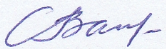 ОДОБРЕНОНа заседании научно-методического совета специальности (направления подготовки)Протокол № 8От «23» мая .Председатель НМСС(Н)         Бортновский С.В.              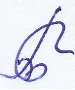 КомпетенцияДисциплины, практики, участвующие в формировании данной компетенцииТип контроляОценочное средство/КИМОценочное средство/КИМКомпетенцияДисциплины, практики, участвующие в формировании данной компетенцииТип контроляНомерФормаОК-6 способность к самоорганизации и самообразованию.Иностранный язык, информационная культура и технологии в образовании, социология, экономика образования, физическая культура и спорт, педагогика, основы учебной деятельности студента, основы научной деятельности студента, основы математической обработки информации, математическая логика, теория вероятностей и математическая статистика, физика, алгебра, элементарная математика, языки и методы программирования, численные методы, информационные системы и сети, информационные и компьютерные технологии в образовании.Текущий контроль успеваемостиПромежуточная аттестация23456789Устная работа на практических занятиях.Подготовка конспектов к занятиям.Выступление с докладом.Подготовка презентации к докладу.ТестированиеЗачет.Подготовка аннотации к статье.Рецензия на статью.ОПК-5 владеть основами профессиональной этики и речевой культуры.Философия, педагогика, математическая логика, теория вероятностей и математическая статистика, современные технологии обучения, математика, информатика, математический анализ и элементы теории функций, алгебра, элементарная математика, численные методы, информационные системы и сети.Текущий контроль успеваемостиПромежуточная аттестация1234567Работа над ошибками входного контрольного диктанта. Устная работа на практических занятиях.Подготовка конспектов к занятиям.Выступление с докладом.Подготовка презентации к докладу.ТестированиеЗачетФормируемыекомпетенцииПродвинутый уровень сформированности компетенцийБазовый уровень сформированности компетенцийПороговый уровень сформированности компетенцийФормируемыекомпетенции(173–200 баллов) зачтено(145–172 балла)зачтено (120–144 балла)*зачтеноОК-6Обучающийся на высоком уровне готов к самоорганизации и самообразованию.Обучающийся на среднем уровне готов к самоорганизации и самообразованию.Обучающийся слабо готов к самоорганизации и самообразованию.ОПК-5Обучающийся на высоком уровне владеет основами профессиональной этики и речевой культуры.Обучающийся на среднем уровне владеет основами профессиональной этики и речевой культуры.Обучающийся крайне слабо владеет основами профессиональной этики и речевой культуры.Критерии оцениванияКоличество баллов (вклад в рейтинг)За каждую найденную и верно объясненную ошибку (всего 15 ошибок)1×15Максимальный балл15Критерии оцениванияКоличество баллов (вклад в рейтинг)Глубина анализа источников 1Логичность и последовательность изложения материала1Умение отвечать на дополнительные вопросы1Максимальный балл3×8 занятий = 24Критерии оцениванияКоличество баллов (вклад в рейтинг)Библиографические сведения источника0,5Полнота раскрытия темы1Ясность и логичность0,5Максимальный балл2×8 занятий = 16Критерии оцениванияКоличество баллов (вклад в рейтинг)Глубина анализа источников 4Логичность и последовательность изложения материала3Умение отвечать на дополнительные вопросы3Максимальный балл10Критерии оцениванияКоличество баллов (вклад в рейтинг)Соответствие требованиям презентации1Адекватность количества фото- и видеоматериалов1Глубина анализа материала2Наличие ярких примеров1Максимальный балл5Критерии оцениванияКоличество баллов (вклад в рейтинг)60–72 % выполненных заданий18-2073–86 %  выполненных заданий21-2587–100 % выполненных заданий26-30Максимальный балл	30	Критерии оцениванияКоличество баллов (вклад в рейтинг)Библиографические сведения источника2Полнота раскрытия темы2Ясность и логичность3Уместность дополнения3Максимальный балл10Критерии оцениванияКоличество баллов (вклад в рейтинг)Соответствие требованиям жанра1Наличие всех компонентов аннотации2Глубина анализа материала2Максимальный балл5Критерии оцениванияКоличество баллов (вклад в рейтинг)Соответствие требованиям жанра1Наличие всех компонентов рецензии2Глубина анализа материала2Ясность и логичность3Наличие собственных обоснованных выводов2Максимальный балл10№п/пНаименованиеНаличие место/ (кол-во экз.)Кол-во экземпляров/ точек доступаОсновная литература1.Введенская, Людмила Алексеевна. Русский язык и культура речи [Текст]: учебное пособие для вузов / Л. А. Введенская, Л. Г. Павлова, Е. Ю. Кашаева. - 22-е изд. - Ростов н/Д: Феникс, 2008. – 539 с. - (Высшее образование). - Библиогр.: с. 497 - 500.Научная библиотека КГПУ им. В.П. Астафьева962.Культура русской речи [Текст]: учебник / ред.: Л. К. Граудина, Е. Н. Ширяев. - М.: НОРМА, 2008. - 560 с.Научная библиотека КГПУ им. В.П. Астафьева 983.Русский язык и культура речи [Текст]: учебник / А. И. Дунев, М. Я. Дымарский, В. А. Ефремов; ред. В. Д. Черняк. - 3-е изд., стер. - М.: Высшая школа, 2009. - 496 с.Научная библиотека КГПУ им. В.П. Астафьева 704.Русский язык и культура речи: учебное пособие / М.В. Невежина, Е.В. Шарохина, Е.Б. Михайлова и др. - Москва: Юнити-Дана, 2015. - 351 с. - Библиогр. в кн. - ISBN 5-238-00860-0; То же [Электронный ресурс]. - URL: http://biblioclub.ru/index.php?page=book&id=117759ЭБС «Университетская библиотека онлайн»Индивидуальный неограниченный доступ5.Бондаренко, О.В. Русский язык и культура речи: учебное пособие / О.В. Бондаренко, И.В. Кострулева, Е.П. Попова; Министерство образования и науки Российской Федерации, Федеральное государственное автономное образовательное учреждение высшего профессионального образования «Северо-Кавказский федеральный университет». - Ставрополь: СКФУ, 2014. - 246 с. - Библиогр. в кн.; То же [Электронный ресурс]. - URL: http://biblioclub.ru/index.php?page=book&id=457153ЭБС «Университетская библиотека онлайн»Индивидуальный неограниченный доступ6.Горовая, И.Г. Русский язык и культура речи / И.Г. Горовая; Министерство образования и науки Российской Федерации. - Оренбург: Оренбургский государственный университет, 2015. - 146 с. - Библиогр. в кн. - ISBN 978-5-7410-1259-8; То же [Электронный ресурс]. - URL: http://biblioclub.ru/index.php?page=book&id=364822ЭБС «Университетская библиотека онлайн»Индивидуальный неограниченный доступДополнительная литература1.Русский язык и культура речи [Текст]: учебник / ред. О.Я. Гойхман. - 2-е изд., перераб. и доп. - М.: ИНФРА-М, 2007. - 240 с.Научная библиотека КГПУ им. В.П. Астафьева372Крылова О.А. Лингвистическая стилистика: в 2-х кн. / О. А. Крылова. - М.: Высшая школа. - Кн. 2: Практикум. - 2-е изд., стер. - 2008. - 120 с.Научная библиотека КГПУ им. В.П. Астафьева1005Стилистика русского языка [Текст]: учебное пособие / И. Б. Голуб. - 9-е изд. - М.: Айрис-пресс, 2007. - 448 с.  Научная библиотека КГПУ им. В.П. Астафьева506Грамотей [Текст]: тесты - 1 по культуре речи. Вып. 4 / сост. Л.Г. Самотик. - Красноярск: РИО КГПУ, 2002. - 99 с.Научная библиотека КГПУ им. В.П. Астафьева117Грамотей: Русский язык и культура речи [Текст]: метод. пособие для студентов. Вып. 7 / Сост. Петроченко В.И. - Красноярск: РИО КГПУ, 2004.Научная библиотека КГПУ им. В.П. Астафьева109Грамотей: рабочая тетрадь по русскому языку и культуре речи [Текст]: методическое пособие / сост. Н. Н. Бебриш. - Красноярск: КГПУ им. В. П. Астафьева, 2009. - 124 с.Научная библиотека КГПУ им. В.П. Астафьева1010Культура речи педагога [Текст]: учеб. пособие для студ. высш. пед. учеб. заведений / Н. Д. Десяева, Т. А. Лебедева, Л. В. Ассуирова. - М.: Академия, 2003. - 192 с.Научная библиотека КГПУ им. В.П. Астафьева35Профессиональные Базы данных и информационные справочные системыМежвузовская электронная библиотека (МЭБ)https://icdlib.nspu.ruИндивидуальный неограниченный доступEast View: универсальные базы данных [Электронный ресурс] :периодика России, Украины и стран СНГ . – Электрон. дан. – ООО ИВИС. – 2011https://dlib.eastview.com/Индивидуальный неограниченный доступElibrary.ru [Электронный ресурс] : электронная библиотечная система : база данных содержит сведения об отечественных книгах и периодических изданиях по науке, технологии, медицине и образованию / Рос. информ. портал. – Москва, 2000.https://elibrary.ruИндивидуальный неограниченный доступЭлектронный каталог НБ КГПУ им. В.П. Астафьеваhttp://library.kspu.ruСвободный доступАудиторияОборудованиеСведения о ПОдля проведения занятий лекционного типа, занятий семинарского типа, курсового проектирования (выполнения курсовых работ), групповых и индивидуальных консультаций, текущего контроля успеваемости и промежуточной аттестациидля проведения занятий лекционного типа, занятий семинарского типа, курсового проектирования (выполнения курсовых работ), групповых и индивидуальных консультаций, текущего контроля успеваемости и промежуточной аттестациидля проведения занятий лекционного типа, занятий семинарского типа, курсового проектирования (выполнения курсовых работ), групповых и индивидуальных консультаций, текущего контроля успеваемости и промежуточной аттестацииг. Красноярск, ул. Перенсона, д.7, ауд. 3-02Компьютер- 1шт., интерактивная доска - 1 шт., система видеоконференцсвязи Policom – 1 шт. (без сети), учебная доска-1шт.Linux Mint – (Свободная лицензия GPL)г. Красноярск, ул. Перенсона, д.7, ауд. 4-11Учебная доска-1штНет для самостоятельной работыдля самостоятельной работыдля самостоятельной работыг. Красноярск, ул. Перенсона, д.7, ауд. 1-01Копир-1шт.Нет г. Красноярск, ул. Перенсона, д.7, ауд. 1-02Компьютер-10 шт, принтер-1штАльт Образование 8 (лицензия № ААО.0006.00, договор № ДС 14-2017 от 27.12.2017